Madrid, 11 de marzo de 2019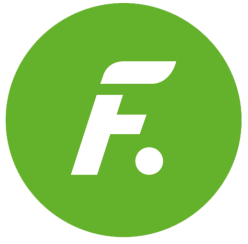 PROGRAMACIÓN DE FDF PARA EL MARTES 12 DE MARZO12/03/2019MARTESFDFH.PrevCalf.Programa                                                            Ep./Serie8:10TPI LOVE TV: LO MEJOR78:40+7SIETE VIDAS: '7 VIDAS'19:30+12ESCENAS DE MATRIMONIO14010:15+12GYM TONY3611:05+12AÍDA: 'ENAMORADO DE LA BODA JUVENIL'14512:20+12AÍDA: 'LUC, ME CAGO EN TU PADRE'14713:35+12LA QUE SE AVECINA: 'UNA NOVIA A DIETA, UN POBLADO TONGOLIKI Y UNA FRÄULEIN DE LA GESTAPO'6115:10+16LA QUE SE AVECINA: 'UN CHUPITO CASTRADOR, UN MOZO LEAL Y SUMISO Y DOS ESTRATEGAS DEL AMOR'13717:00TPLOS SERRANO: 'EL TALONARIO DE AQUILES'10118:45+7SAFARI: A LA CAZA DE LA TELE12Presentado por IRENE JUNQUERA y NACHO GARCÍA19:50+7GYM TONY XS2520:15+12LA QUE SE AVECINA: 'UNA VAGINA SIN VIDA, UNA ALMORRANA EMOCIONAL Y UNA NAVIDAD DE MUERTE'12822:30+12CINE: 'RESCATE SUICIDA'Título original: 'THE CREW'Int.: Vladimir Mashkov, Agne Grudyte, Sergey ShakurovDtor.: Nikolay LebedevINTERNACIONAL/ACCIÓN/2016Sinopsis: un joven piloto es despedido de la fuerza aérea militar tras desobedecer una orden. Posteriormente, comienza a trabajar como copiloto en una aerolínea civil. Durante un vuelo a Asia, él y la tripulación reciben un mensaje de socorro desde una isla volcánica y toman la decisión de prestar su ayuda. Esa iniciativa se convertirá en una prueba de supervivencia para los pasajeros y tripulantes del avión.0:25+12LA QUE SE AVECINA: 'UN LEÓN USURPADO, UNA HIMENOPLASTIA Y UNA REFORMA SORPRESA'1142:20+12LA QUE SE AVECINA: 'UN TRILERO, DOS TORTILLAS Y EL CAPRICHO DE LOS BORBONES'563:40TPMIRAMIMÚSICA5:40TPLA TIENDA EN CASA